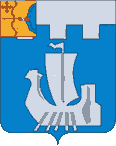 Информационный бюллетень органов местного    самоуправления Подосиновского районаот 18.05.2023 № 21 (560)утверждён решением Подосиновской районной Думы от 21.12.2007 № 30/100(в редакции от 30.08.2011 № 07/60)пгт ПодосиновецВ соответствии с решением Подосиновской районной Думы 4–го созыва от 28.08.2015 № 61/353 «Об утверждении Положения о Почётной грамоте и Благодарственном письме Подосиновской районной Думы» (с изменениями, утвержденными решениями Подосиновской районной Думы от 23.10.2015 №64/365, от 18.12.2015 № 66/382, от 10.06.2016 № 74/425, от 12.05.2023 №26/104), на основании представленных ходатайств и решения депутатской комиссии по вопросам местного самоуправления Подосиновской районной Думы шестого созыва от 12.05.2023 № 01: Наградить Благодарственными письмами Подосиновской районной  Думы:1.1. Байдалину Татьяну Александровну - уборщика служебных помещений Муниципального казенного образовательного учреждения дополнительного образования детская музыкальная школа пгт Демьяново Подосиновского района Кировской области за многолетний добросовестный труд.Кондакову Татьяну Анатольевну - библиотекаря Демьяновской детской библиотеки-филиала муниципального казённого учреждения культуры «Подосиновская межмуниципальная библиотечная система» за активную работу по организации библиотечного обслуживания детей и подростков.Торжественную церемонию вручения Благодарственных писем Подосиновской районной Думы провести на очередном заседании Подосиновской районной Думы.3. Опубликовать настоящее распоряжение в Информационном бюллетене органов местного самоуправления Подосиновского района и на официальных сайтах Администрации Подосиновского района Кировской области http://podosadm.ru/ и https://podosadm-r43.gosuslugi.ru.4. Настоящее распоряжение вступает в силу с момента его подписания. Председатель Подосиновской районной Думы    А.И. Третьяков     УЧРЕДИТЕЛЬ: Подосиновская районная Дума Кировской областиОТВЕТСТВЕННЫЙ ЗА ВЫПУСК ИЗДАНИЯ: Администрация Подосиновского районаАДРЕС: 613930, пгт Подосиновец Кировской обл., ул. Советская, 77ДАТА ВЫПУСКА: 18.05.2023, ТИРАЖ: 4 экземпляра№п/пСодержаниеРеквизитыСтраница1.Распоряжение председателя Подосиновской районной Думы шестого созыва от 15.05.2023 № 10 «О награждении Благодарственным письмом Подосиновской районной Думы»от 15.05.2023№ 102-3ПРЕДСЕДАТЕЛЬ ПОДОСИНОВСКОЙ РАЙОННОЙ ДУМЫШЕСТОГО СОЗЫВАРАСПОРЯЖЕНИЕ ПРЕДСЕДАТЕЛЬ ПОДОСИНОВСКОЙ РАЙОННОЙ ДУМЫШЕСТОГО СОЗЫВАРАСПОРЯЖЕНИЕ ПРЕДСЕДАТЕЛЬ ПОДОСИНОВСКОЙ РАЙОННОЙ ДУМЫШЕСТОГО СОЗЫВАРАСПОРЯЖЕНИЕ ПРЕДСЕДАТЕЛЬ ПОДОСИНОВСКОЙ РАЙОННОЙ ДУМЫШЕСТОГО СОЗЫВАРАСПОРЯЖЕНИЕ ПРЕДСЕДАТЕЛЬ ПОДОСИНОВСКОЙ РАЙОННОЙ ДУМЫШЕСТОГО СОЗЫВАРАСПОРЯЖЕНИЕ 15.05.2023№10пгт Подосиновец пгт Подосиновец пгт Подосиновец пгт Подосиновец пгт Подосиновец О награждении Благодарственным письмом Подосиновской районной Думы 